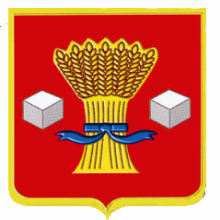 АДМИНИСТРАЦИИ ДУБОВООВРАЖНОГО СЕЛЬСКОГО ПОСЕЛЕНИЯ СВЕТЛОЯРСКОГО МУНИЦИПАЛЬНОГО РАЙОНА ВОЛГОГРАДСКОЙ ОБЛАСТИПОСТАНОВЛЕНИЕот 24 января 2020г.                                         № 17Об утверждении порядка исполнения решений о применении бюджетных мер принуждения, решений об изменении (отмене) указанных решенийРуководствуясь п.2 статьи 306.3 Бюджетного кодекса Российской Федерации, в целях обеспечения своевременности применения бюджетных мер принуждения, ПОСТАНОВЛЯЕТ:1. Утвердить Порядок исполнения решения о применении бюджетных мер принуждения, решений об изменении (отмене) указанных решений  (приложение 1).2. Контроль за исполнением настоящего постановления оставляю за собой.3. Настоящее постановление вступает в силу с момента его подписания и распространяет свои правоотношения, возникшие с 01.01.2020г.4.  Настоящее постановление подлежит обнародованию в установленном на территории поселения порядке.ПриложениеПорядокисполнения принуждения, решений об изменении (отмене) указанных решенийI. Общие положения         1. Настоящий Порядок устанавливает единые правила исполнения администрацией Дубовоовражного сельского поселения Светлоярского муниципального района принуждения, решений об изменении (отмене) указанных решений.2. Администрация Дубовоовражного сельского поселения не несет ответственность за недостоверность, неполноту и качество документов, предоставленных ему органами финансового контроля для принятия решения о применении бюджетной меры принуждения.3. В случае обжалования решения администрации Дубовоовражного сельского поселения о применении бюджетных мер принуждения в суде в качестве соответчика выступает орган финансового контроля, направивший в администрацию сельского поселения уведомление о применении бюджетных мер принуждения.4. Бюджетные меры принуждения подлежат применению в течение 30 календарных дней после получения администрацией сельского поселения уведомления о применении бюджетных мер принуждения от органов муниципального финансового контроля, наделенных полномочиями по контролю в финансово-бюджетной сфере.5. Администрация Дубовоовражного сельского поселения принимает решение о применении бюджетных мер принуждения или решение об отказе в применении бюджетных мер принуждения по каждому нарушению, указанному в уведомлении о применении бюджетных мер принуждения.Сумма средств, определяемая для одной или нескольких бюджетных мер принуждения в решении о применении бюджетных мер принуждения, должна соответствовать сумме средств по указанному в уведомлении бюджетному нарушению, в отношении которого принимается решение о применении бюджетных мер принуждения. При выявлении в уведомлении в части соответствующих сумм средств технических ошибок (описок, опечаток, грамматических или арифметических ошибок либо подобных ошибок) информация о сумме средств, содержащаяся в решении о применении бюджетных мер принуждения, уточняется с указанием такой причины.6. Решение администрации Дубовоовражного сельского поселения о применении бюджетной меры принуждения, либо решение об отказе в применении бюджетных мер принуждения оформляется распоряжением. Подготовка проекта распоряжения администрации Дубовоовражного сельского поселения о применении бюджетных мер принуждения либо об отказе в применении бюджетных мер принуждения при отсутствии оснований для применения бюджетной меры принуждения осуществляется в течение 22 дней со дня поступления в администрацию Дубовоовражного сельского поселения уведомления о применении бюджетных мер принуждения от органов муниципального финансового контроля, наделенных полномочиями по контролю в финансово-бюджетной сфере (далее – органы финансового контроля).7. При поступлении в администрацию Дубовоовражного сельского поселения уведомления от органов финансового контроля о применении бюджетной меры принуждения (далее - уведомление), распоряжением администрации сельского поселения создается комиссия по рассмотрению вопроса применения бюджетных мер принуждения (далее - комиссия) и определяется ее состав, порядок и сроки ее работы.В состав комиссии включаются:- главный специалист (председатель комиссии);- ведущий специалист (секретарь комиссии);- иные лица по решению главы администрации сельского поселения.8. Главный специалист администрации сельского поселения в течение 14 рабочих дней со дня поступления уведомления в администрацию Дубовоовражного сельского поселения или выявления в отношении получателей средств местного бюджета, которым предоставлены межбюджетные трансферты из бюджета сельского поселения, фактов нецелевого использования бюджетных средств и (или) нарушения условий предоставления межбюджетных трансфертов, осуществляет анализ ситуации, при необходимости готовит запрос от имени администрации Дубовоовражного сельского поселения в орган финансового контроля о предоставлении дополнительной информации и документов, необходимых для принятия решения о применении либо об отказе в применении бюджетной меры принуждения.В случае поступления в администрацию Дубовоовражного сельского поселения информации о возмещении в соответствии с представлением органа финансового надзора или по иным основаниям средств, указанных в уведомлении, уведомление считается исполненным.По результатам рассмотрения документов главный специалист администрации сельского поселения готовит докладную записку на имя главы администрации Дубовоовражного сельского поселения о наличии либо отсутствии оснований для применения бюджетной меры принуждения и представляет соответствующие материалы на рассмотрение главе администрации сельского поселения.9. Глава администрации Дубовоовражного сельского поселения в течение трех рабочих дней со дня представления докладной записки созывает заседание комиссии, на котором открытым голосованием простым большинством членов комиссии принимается решение о применении бюджетной меры принуждения или об отсутствии оснований для применения бюджетной меры принуждения в соответствии с Главой 30 Бюджетного кодекса Российской Федерации.Решение комиссии оформляется протоколом заседания комиссии.В зависимости от решения, принятого на заседании комиссии, заведующий сектором в течение одного рабочего дня со дня принятия решения комиссией осуществляет подготовку распоряжения о применении бюджетной меры принуждения либо о мотивированном отказе в применении бюджетной меры принуждения.Решения об отказе в применении бюджетных мер принуждения, об изменении решений о применении бюджетных мер принуждения или отмене решений о применении бюджетных мер принуждения принимается в соответствии с разделами 3 и 4 Правил принятия финансовыми органами решений о применении бюджетных мер принуждения, решений об изменении решений о применении бюджетных мер принуждения, решений об отмене решений о применении бюджетных мер принуждения или решений об отказе в применении бюджетных мер принуждения, утвержденных постановлением Правительства Российской Федерации от 07.02.2019 N 91. Подготовка проекта распоряжения администрации Дубовоовражного сельского поселения о применении бюджетной меры принуждения либо об отказе в применении бюджетной меры принуждения при отсутствии оснований для применения бюджетной меры принуждения осуществляется в соответствии с решением, принятым комиссией. Подготовка проекта распоряжения обеспечивается главным специалистом  администрации сельского поселения.10. В случае принятия администрацией Дубовоовражного сельского поселения, по результатам рассмотрения уведомления органа финансового контроля о применении бюджетной меры принуждения, решения об отсутствии оснований для применения бюджетной меры принуждения в орган финансового контроля направляется распоряжение администрации Дубовоовражного сельского поселения об отказе в применении бюджетной меры принуждения в связи с отсутствием оснований для применения бюджетной меры принуждения. Распоряжение направляется в течение одного рабочего дня со дня его подписания. Своевременное направление распоряжения обеспечивается должностным лицом администрации Дубовоовражного сельского поселения.II. Порядок исполнения решения о бесспорном взыскании бюджетных средств11. При принятии администрацией Дубовоовражного сельского поселения, по результатам рассмотрения уведомления органа финансового контроля о применении бюджетной меры принуждения, решения о применении бюджетной меры принуждения в виде бесспорного взыскания бюджетных средств (далее – решение о взыскании) подготовка проекта распоряжения осуществляется по форме согласно Приложению 1 к настоящему Порядку.12. В течение одного рабочего дня со дня подписания распоряжения о применении бюджетной меры принуждения главным специалистом администрации сельского поселения подготавливается и обеспечивается направление в Отдел Управления Федерального казначейства по Волгоградской области извещения о бесспорном взыскании суммы средств, предоставленных из бюджета сельского поселения получателям средств местного бюджета (далее – извещения), по форме согласно приложению 2 к настоящему Порядку; одновременно направляется заверенная копия распоряжения о применении бюджетной меры принуждения.III. Порядок исполнения решения о приостановлении (сокращении) предоставления межбюджетных трансфертов13. При принятии администрацией Дубовоовражного сельского поселения, по результатам рассмотрения уведомления органа финансового контроля о применении бюджетной меры принуждения, решения о применении бюджетной меры принуждения в виде приостановления (сокращения) предоставления межбюджетных трансфертов из бюджета Дубовоовражного сельского поселения (за исключением субвенций) (далее - решение о приостановлении (сокращении)), подготовка проекта распоряжения осуществляется по форме согласно Приложению 3 к настоящему Порядку.14. В течение одного рабочего дня со дня подписания распоряжения о применении бюджетной меры принуждения в виде приостановления предоставления межбюджетных трансфертов из бюджета Дубовоовражного сельского поселения (далее - решения о приостановлении), главный специалист администрации сельского поселения от имени администрации Дубовоовражного сельского поселения не позднее рабочего дня следующего за днем подписания распоряжения, уведомляет о нем Отдел Управления Федерального казначейства с поручением об исполнении решения о приостановлении, согласно правил делопроизводства.15. Приостановление предоставления межбюджетных трансфертов из бюджета сельского поселения получателю средств местного бюджета, указанного в решении о приостановлении, реализуется путем прекращения осуществления операций по перечислению межбюджетных трансфертов, установленных решением о приостановлении, и прекращения проведения Отделом Управления Федерального казначейства операций по перечислению указанных межбюджетных трансфертов из бюджета Дубовоовражного сельского поселения получателю средств местного бюджета с определенной в решении о приостановлении даты. При этом в поручении об исполнении решения о приостановлении указывается номер лицевого счета, открытого получателю средств местного бюджета, осуществляющему перечисление межбюджетного трансферта.16. Возобновление предоставления межбюджетных трансфертов из бюджета сельского поселения осуществляется по решению администрации сельского поселения, оформленному распоряжением администрации Дубовоовражного сельского поселения (далее – решение о возобновлении), в случае получения от органа финансового контроля, ранее направившего уведомление, информации об устранении получателем средств местного бюджета, указанного в решении о приостановлении, нарушения, повлекшего принятие решения о приостановлении.Решение о возобновлении издается в течение десяти дней рабочих дней с момента получения администрацией сельского поселения информации, указанной в абзаце 1 настоящего пункта.Администрация Дубовоовражного сельского поселения не позднее следующего рабочего дня с даты принятия решения о возобновлении уведомляет о нем Отдел Управления Федерального казначейства и поручает исполнение решения о возобновлении главному распорядителю средств бюджета Дубовоовражного сельского поселения, указанному в решении о возобновлении.17. В течение одного рабочего дня со дня подписания распоряжения о применении бюджетной меры принуждения в виде сокращения предоставления межбюджетных трансфертов из бюджета Дубовоовражного сельского поселения (далее - решения о сокращении), заведующий сектором от имени администрации Дубовоовражного сельского поселения не позднее рабочего дня следующего за днем подписания распоряжения, уведомляет о нем главного распорядителя бюджетных средств бюджета Дубовоовражного сельского поселения, указанного в решении о сокращении.18. Сокращение предоставления межбюджетных трансфертов из бюджета Дубовоовражного сельского поселения получателю средств местного бюджета реализуется путем внесения изменений в лимиты бюджетных обязательств бюджета сельского поселения, предусматривающих сокращение лимитов бюджетных обязательств, доведенных до главного распорядителя средств бюджета Дубовоовражного сельского поселения по межбюджетным трансфертам, установленным решением о сокращении.Приложение 1к Порядку исполнения решенийо применении бюджетных мерпринуждения, решений об изменении (отмене) указанных решений  РАСПОРЯЖЕНИЕО применении бюджетной меры принуждения в виде бесспорного взысканияВ соответствии с постановлением администрации Дубовоовражного сельского поселения Светлоярского муниципального района от 24.01.2020г. №17 "Об утверждении порядка исполнения решений о применении бюджетных мер принуждения, решений об изменении (отмене) указанных решений", на основании уведомления о применении бюджетной меры принуждения от "___" N ____, направленного __________________________________________________________,(наименование органа финансового контроля)согласно решения комиссии по рассмотрению вопроса применения бюджетных мер принуждения (протокол №____ от _____________________)1. В связи с выявлением _________________________________________________(наименование органа финансового контроля)факта______________________________________________________________________(содержание нарушения в соответствии со статьями Бюджетного кодекса Российской Федерации) в отношении _______________________________________________________________(наименование получателя средств местного бюджета)(Полномочия администратора доходов в части ________________________________________________________________________________________________________(наименование межбюджетного трансферта из бюджета сельского поселения)в муниципальном образовании осуществляет _____________________________________________________________________________________________________________(наименование главного администратора доходов бюджета)Полномочия главного распорядителя средств в части расходования __________________________________________________________________________(наименование межбюджетного трансферта из бюджета сельского поселения)в муниципальном образовании осуществляет ____________________________________________________________________________________________________________(наименование главного распорядителя бюджетных средств бюджета)осуществить бесспорное взыскание средств в размере____________ руб. коп. из бюджета __________________________________________________________________(наименование получателя средств местного бюджета)в целях дальнейшего перечисления в бюджет _______________ сельского поселения _______________ района.2. Отделу Управления Федерального казначейства взыскать из бюджета _____________________________________________________________________(наименование получателя средств местного бюджета)_________________________________________________________________________(вид и размер средств, подлежащих взысканию)и перечислить в доход бюджета _______________ сельского поселения _______________ района средства в сумме ___________ рублей согласно следующим реквизитам:________________________________________________________________________3. Контроль за исполнением распоряжения возложить на ______________________.Глава Дубовоовражного сельского поселения                      ________ ____________________                                                                                         (подпись)  (расшифровка подписи)Приложение 2к Порядку исполнения решенийо применении бюджетных мерпринуждения, решений об изменении (отмене) указанных решений  ИЗВЕЩЕНИЕN ______ от ________ 20____ г.о бесспорном взыскании суммы средств, предоставленныхиз бюджета сельского поселения получателю средств местного бюджетаРаспоряжением № _______ от ___________ «О применении бюджетной меры принуждения в виде бесспорного взыскания, решений об изменении (отмене) указанных решений» в связи с выявлением факта ____________________________________________________________________________________________________________________________________________________(содержание нарушения в соответствии со статьями Бюджетного кодекса Российской Федерации) установлено, что Отделу Управления Федерального казначейства необходимо взыскать денежные средства в сумме ___________ рублей за счет доходов, подлежащих зачислению в бюджет _____________________________________________________________________.(наименование получателя средств местного бюджета)Глава Дубовоовражного сельского поселения                       _________ ____________________                                                                                          (подпись)  (расшифровка подписи)Приложение 3к Порядку исполнения решенийо применении бюджетных мерпринуждения, решений об изменении (отмене) указанных решений  РАСПОРЯЖЕНИЕО применении бюджетной меры принуждения в виде приостановления межбюджетных трансфертовВ соответствии с постановлением администрации Дубовоовражного сельского поселения Светлоярского муниципального района от 24.01.2020г. №17 "Об утверждении порядка исполнения решений о применении бюджетных мер принуждения, решений об изменении (отмене) указанных решений  ", на основании уведомления о применении бюджетной меры принуждения от "___" N ____, направленного ___________________________________________________________(наименование органа финансового контроля)согласно решения комиссии по рассмотрению вопроса применения бюджетных мер принуждения (протокол №____ от _____________________)1. В связи с выявлением _________________________________________________(наименование органа финансового контроля)факта______________________________________________________________________(содержание нарушения условий предоставления межбюджетных трансфертов)в отношении ______________________________________________________________(наименование получателя средств местного бюджета)__________________________________________________________________________(наименование и код главного распорядителя средств бюджета сельского поселения)приостановить (сократить) с _________ 20__ г. предоставление __________________________________________________________________________(название и код классификации расходов соответствующего межбюджетного трансферта бюджету)__________________________________________________________________________(наименование получателя средств местного бюджета)2. Контроль за исполнением распоряжения возложить на _________________________.Глава Дубовоовражного сельского поселения                  _________ ____________________                                                                                       (подпись)  (расшифровка подписи)Глава Дубовоовражного сельского поселения                                                     В.В. Ахметшин